جامعة الانباركلية التربية للعلوم الإنسانيةوحدة الدراسات العليا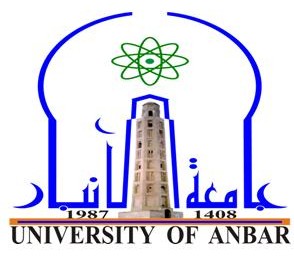 العدد/                                    استمارة تسليم أطروحة/ رسالة              التاريخ:           /       / العدد/                                    استمارة تسليم أطروحة/ رسالة              التاريخ:           /       / العدد/                                    استمارة تسليم أطروحة/ رسالة              التاريخ:           /       / العدد/                                    استمارة تسليم أطروحة/ رسالة              التاريخ:           /       / الكلية: كلية التربية للعلوم الإنسانية                                         الكلية: كلية التربية للعلوم الإنسانية                                         الكلية: كلية التربية للعلوم الإنسانية                                                القسم: اسم الطالب الرباعي:                                              اسم الطالب الرباعي:                                              اسم الطالب الرباعي:                                                     المرحلة الدراسية:اسم المشرف:                                                   اسم المشرف:                                                   اسم المشرف:                                                          اللقب العلمي:الاختصاص العام:                                                   الاختصاص العام:                                                   الاختصاص العام:                                                          الاختصاص الدقيق:عنوان البحث:عنوان البحث:عنوان البحث:عنوان البحث:رقم الأمر الجامعي بالقبول وتأريخه:رقم الأمر الجامعي بالقبول وتأريخه:رقم الأمر الجامعي بالقبول وتأريخه:رقم الأمر الجامعي بالقبول وتأريخه:قناة القبول: قناة القبول: قناة القبول: قناة القبول: تاريخ بدأ الدراسة:          /    /     20تاريخ بدأ الدراسة:          /    /     20تاريخ بدأ الدراسة:          /    /     20تاريخ بدأ الدراسة:          /    /     20تاريخ انتهاء الدراسة:       /    /     20تاريخ انتهاء الدراسة:       /    /     20تاريخ انتهاء الدراسة:       /    /     20تاريخ انتهاء الدراسة:       /    /     20المدة التعويضية: بموجب الأمر الجامعي  للمدة من:       /    /     20    لغاية    /    /     20المدة التعويضية: بموجب الأمر الجامعي  للمدة من:       /    /     20    لغاية    /    /     20المدة التعويضية: بموجب الأمر الجامعي  للمدة من:       /    /     20    لغاية    /    /     20المدة التعويضية: بموجب الأمر الجامعي  للمدة من:       /    /     20    لغاية    /    /     20رقم وتاريخ الموافقة على التمديد الأول (إن وجد):رقم وتاريخ الموافقة على التمديد الأول (إن وجد):رقم وتاريخ الموافقة على التمديد الأول (إن وجد):رقم وتاريخ الموافقة على التمديد الأول (إن وجد):رقم وتاريخ الموافقة على التمديد الثاني (إن وجد):رقم وتاريخ الموافقة على التمديد الثاني (إن وجد):رقم وتاريخ الموافقة على التمديد الثاني (إن وجد):رقم وتاريخ الموافقة على التمديد الثاني (إن وجد):رقم وتاريخ الموافقة على التمديد الاستثنائي (إن وجد):رقم وتاريخ الموافقة على التمديد الاستثنائي (إن وجد):رقم وتاريخ الموافقة على التمديد الاستثنائي (إن وجد):رقم وتاريخ الموافقة على التمديد الاستثنائي (إن وجد):تاريخ تسليم (الأطروحة / الرسالة) إلى القسم المعني:       /    /     20تاريخ تسليم (الأطروحة / الرسالة) إلى القسم المعني:       /    /     20تاريخ تسليم (الأطروحة / الرسالة) إلى القسم المعني:       /    /     20تاريخ تسليم (الأطروحة / الرسالة) إلى القسم المعني:       /    /     20توقيع المشرف وإقرارهتوقيع المشرف وإقرارهختم وتوقيع لجنةختم وتوقيع لجنةبإكمال الرسالة أو الأطروحةبإكمال الرسالة أو الأطروحةالدراسات العليا في القسم بالاستلامالدراسات العليا في القسم بالاستلامالاسم:الاسم:الاسم:الاسم:اللقب العلمي:اللقب العلمي:اللقب العلمي:اللقب العلمي:التاريخ:التاريخ:التاريخ:التاريخ: